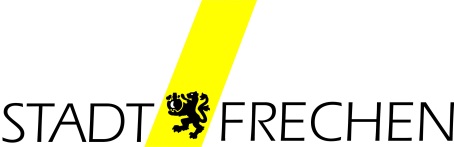        	  Die BürgermeisterinErstattung der Theater-Abo-Karten für folgende Vorstellungen im Stadtsaal:„Oskar und die Dame in Rosa“ am 20.11.2020, 20 Uhr„Friede, Freude, Weihnachtskekse“ am 10.12.2020, 20 Uhr„Falsche Schlange“ am 08.03.2021, 20 Uhr„Drei Männer und ein Baby“ am 26.04.2021, 20 Uhr„CONCERTO SCHERZettO“ am 05.05.2021, 20 UhrName des Kunden: 			  (Vor- und Nachname)Anschrift:	            Hiermit bitte(n) ich/wir Sie, mir/uns den Kartenpreis zur Auftrags-Nr.:	 Kassenzeichen:	 in Höhe von	     	 Euro			(Gesamtbetrag des aufgedruckten Kartenwertes – wird von Abt. Kultur 			 ausgefüllt.)auf folgendes Konto zu erstatten:Kontoinhabende Person: 				  (Vor- und Nachname)Bank:		 	 	IBAN:		 	 BIC:			 Ort, Datum: 		 Unterschrift des Kunden: _______________________________ Bitte zurücksenden an:

Stadt FrechenAbt. Kultur, Freizeit und Sportz. H. Frau Sabine WeberPostfach 19 6050209 Frechen       Fachdienst Bildung, Freizeit und Kultur
       Nebenstelle des Rathauses der Stadt Frechen         Hauptstraße 124 – 126, Eingang Dr.-Tusch-               Straße, 50226 Frechen    
       Telefon: 02234 / 501-1352       Fax:       02234 / 501-1528
       E-Mail:   sabine.weber@stadt-frechen.de



